PODER EXECUTIVO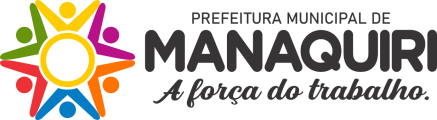 PREFEITURA MUNICIPAL DE MANAQUIRI SECRETARIA MUNICIPAL DE ADMINISTRAÇÃORELATÓRIO DE PEDIDOS DE ACESSO À INFORMAÇÃO E SOLICITANTES – EXERCÍCIO DE 2021Quantidade de solicitações de acesso à informaçãoQuantidade de solicitações: 46Média mensal de solicitações: 23Situação e características dos pedidos de acesso à informaçãoRespondidos: 46Em tramitação no prazo: 46 Em tramitação fora do prazo: 0 Indeferidos: 0Características dos pedidos de acesso à informaçãoTotal de perguntas: 3Total de solicitantes: 43Média de perguntas por solicitação: 15Solicitações com uma única pergunta: 25Tipos de solicitantePessoa Física: (80%)Pessoa Jurídica: (20%)Homens: 6Mulheres: 33Rua Pedro Pastor, Ed. 41 - Centro – 69435-000, Manaquiri - Amazonas